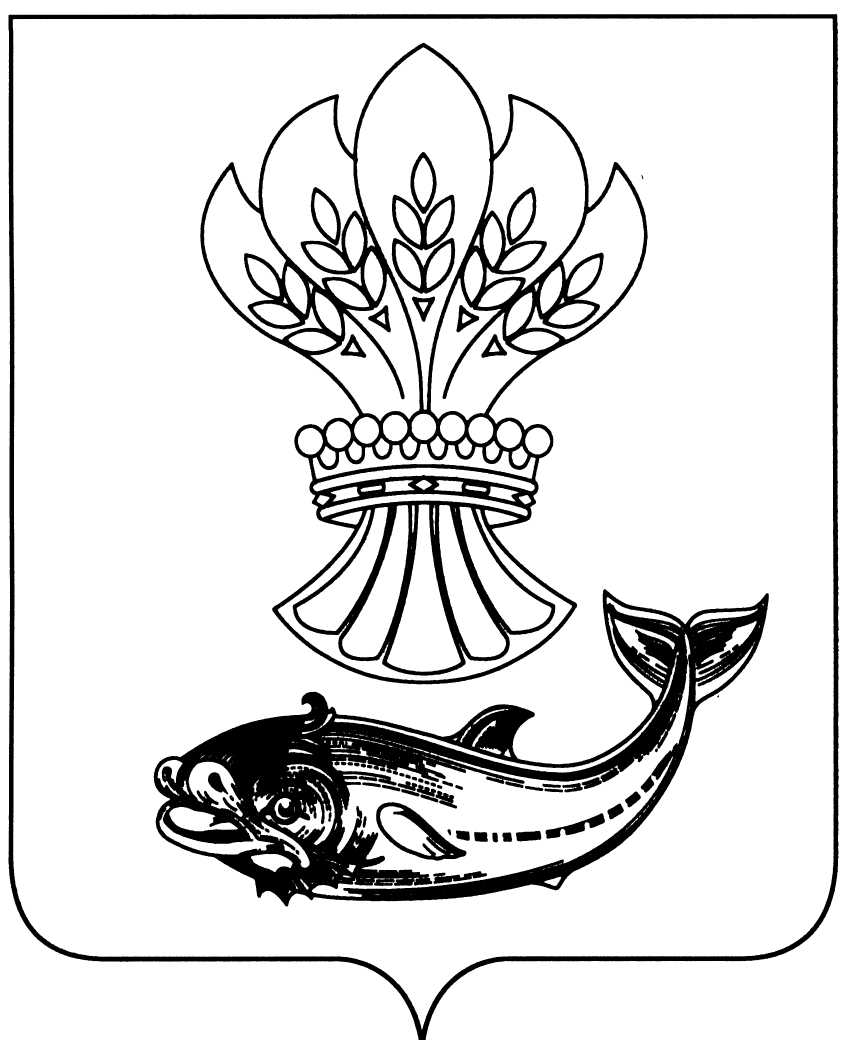 АДМИНИСТРАЦИЯПАНИНСКОГО МУНИЦИПАЛЬНОГО РАЙОНАВОРОНЕЖСКОЙ ОБЛАСТИП О С Т А Н О В Л Е Н И Еот 26.06.2019_№_227 _ р.п. ПаниноО внесении изменений в постановлениеадминистрации Панинского муниципальногорайона Воронежской области от 25.09.2015 № 392«Об административной комиссии администрации Панинского муниципального района» В связи с произошедшими организационно-кадровыми изменениями в структуре администрации Панинского муниципального района Воронежской области, администрации Панинского городского поселения Панинского муниципального района Воронежской области, администрации Перелешинского городского поселения муниципального района Воронежской области, администрации Краснолиманского сельского поселения Панинского муниципального района Воронежской области, администрация Панинского муниципального района Воронежской области п о с т а н о в л я е т:  1. Внести изменения в постановление администрации Панинского муниципального района Воронежской области от 25.09.2015 № 392 «Об административной комиссии администрации Панинского муниципального района» следующее изменение: утвердить прилагаемый состав административной комиссии Панинского муниципального района по рассмотрению административных правонарушений в соответствии с Законом Воронежской области от 29.12.2009 № 190-ОЗ «О наделении органов местного самоуправления муниципальных районов и городских округов Воронежской области отдельными государственными полномочиями по созданию и организации деятельности административных комиссий» в новой редакции.  2. Настоящее постановление вступает в силу со дня его официального опубликования в официальном периодическом печатном издании Панинского муниципального района Воронежской области «Панинский муниципальный вестник». 3. Контроль за исполнением настоящего постановления возложить на исполняющую обязанности заместителя главы администрации Панинского муниципального района Воронежской области - начальника отдела по управлению муниципальным имуществом и экономическому развитию Сафонову О.В. Глава Панинского муниципального района Н.В. Щеглов  УТВЕРЖДЕНпостановлением администрации Панинского муниципального района Воронежской области от 26.06.2019 № 227Составадминистративной комиссии администрации Панинскогомуниципального районаСафонова Ольга ВячеславовнаИ.о. заместителя главы администрации Панинского муниципального района – председатель комиссииЛепков Юрий ЛеонидовичРуководитель аппарата администрации Панинского муниципального района – заместитель председателя комиссииДонец Марина АлександровнаВедущий специалист администрации Панинского муниципального района – ответственный секретарь комиссииЧлены комиссии:Жукавин Виктор ДмитриевичПредседатель Совета народных депутатов Панинского муниципального района Воронежской области (по согласованию)Лебедев Михаил ПавловичВедущий специалист отдела правовой работы администрации Панинского муниципального районаВерхотина Галина АнатольевнаГл. специалист отдела орг. работы и делопроизводства администрации Панинского муниципального районаЖмудь Елена Борисовна специалист 1 категории Панинского городского поселенияГолев Виктор КонстантиновичЗаместитель главы администрации Перелешинского городского поселенияКазьмин Олег ВасильевичГлава Дмитриевского сельского поселенияСитников Анатолий АлександровичГлава Ивановского сельского поселенияБарабанов Александр АлександровичГлава Краснолимановского сельского поселенияЧелнакова Татьяна АлександровнаГлава Красненского сельского поселенияФролов Виталий ВладимировичГлава Криушанского сельского поселенияЮрин Владимир МихайловичИ.о.главы Михайловского сельского поселенияСысоев Евгений ВикторовичГлава Прогрессовского сельского поселенияПанина Галина НиколаевнаГлава Росташевского сельского поселения Шишацкий Валентин ВикторовичГлава Октябрьского сельского поселенияНеруцков Олег ВасильевичГлава Чернавского сельского поселения